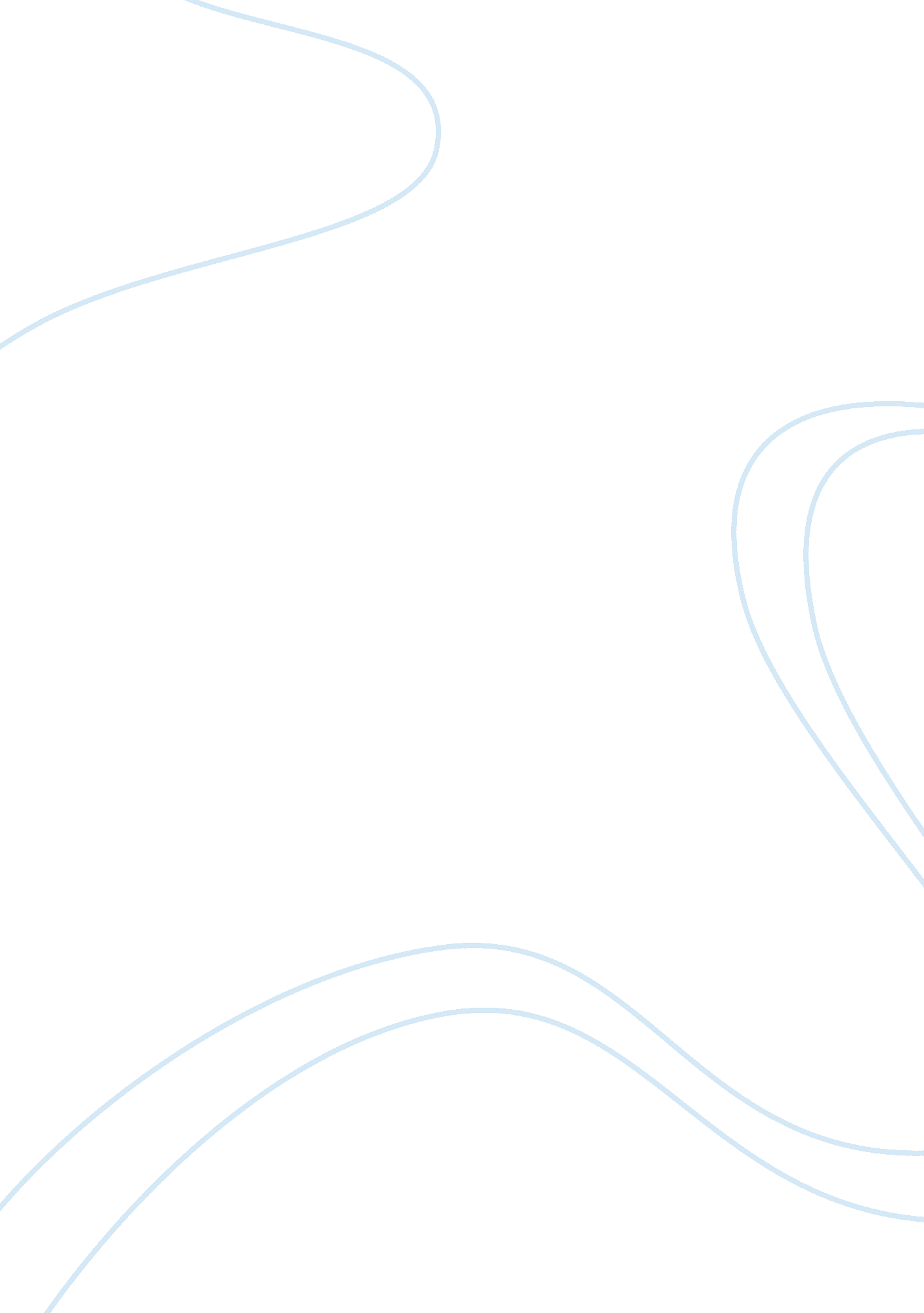 Upgrading cpu and gpu heatsinks and fans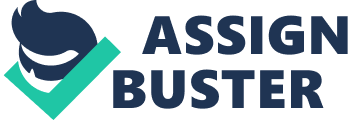 Upgrading CPU and GPU Heatsinks and Fans Introduction Upgrading CPU and GPU heatsinks and fans are common to modern computer users where their primary concerns are the speed, power, and stability to increase performance of their computer equipments. Reasons for upgrading vary on the level of their use. The common reasons are: 1) to focus on the work or game, 2) not to worry about the equipment while working or playing videos and games, 3) to have the fastest and most stable computer equipment in the industry and the gaming world. Users may simply be speedy, powerful, and stable graphics user like computer online gamers. Others are professionals in the graphics intensive industry like engineering, medicine, advertising, broadcast media, multimedia, entertainment and music industries. The process of upgrading the CPU and GPU heatsinks and fans are very crucial steps in attaining the speed, power and stability of computer equipments. Upgrading the CPU heatsinks and fans are discussed first, then upgrading the GPU heatsinks and fans next. 
Upgrading the CPU Heatsinks and Fans (LGA 775 Intel CPU) 
The first step in upgrading the CPU heatsinks and fans is to know the reason why it is being upgraded. Next, you need to match the user requirements and specification with the most compatible part available in the market according to the budget given. Next, ask for the warranty and replacement, if ever that the part has factory defects. Next, read the accompanying User's Manual or Guide for the up to date and specific information about the product being represented, like the features, specifications, technical drawings and pictures, precautions, components (general components, specific components for AMD sockets AM2/754/939/940, components for Intel Socket 775, the compatible CPUs), installation requirements, the method of installation (clip method or retention method), orientation of retention guide (horizontally oriented or vertically oriented), and the installation. 
Installation proper starts with the installation steps for: 1) Intel Socket 775 begins with clip installation, clip support installation, thermal grease application, cooler installation, and power connection; 2) AMD Socket AM2/754/939/940 begins with the thermal grease application, clip installation, and power connection. Next step is the Fan Mate 2 installation and usage (Fan Mate installation inside a system or Fan Mate installation outside of a system). Next step is to read and adjust according to the note on usage (checking CPU compatibility, caution during booting and overclocking. 
Upgrading the GPU Heatsinks and Fans (ATI X1800 Graphics Card) 
The first step in upgrading the GPU heatsinks and fans is to know the reason why it is being upgraded. Next, you need to match the user requirements and specification with the most compatible part available in the market according to the budget given. Next, ask for the warranty and replacement, if ever the part has factory defects. Next, read the accompanying User's Manual or Guide for the up to date and specific information about the product being represented, like the important notices, features, specifications (FHS assembly and fan specifications), components, and the installation procedure. 
Installation proper starts with the installation nipples A and B (warning and nipple installation holes for various VGA cards), installation of the brace plate, attaching the VGA RAM heatsinks, applying the thermal grease, install the FHS assembly, installing the VGA card, and the last supplying power to the fan. 
Works Cited 
Fatal1ty, Inc. Fatal1ty VGA Cooler FS-V7 User's Manual 
Zalman Tech Co., Ltd. CNOS9700 LED User's Manual: English Version 